Рекомендации разработаны Союзом охраны психического здоровья на основе  рекомендаций Всемирной организации здравоохранения и памяток ФГБОУ ВО «Московский государственный психолого-педагогический университет», в условиях коронавирусной инфекции на территории России. Поддерживайте привычный ритм жизни семьи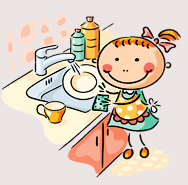 Вовлекайте детей в соответствующие домашние мероприятия, включая мероприятия по их обучению. Старайтесь максимально использовать игровые формы.Поощряйте ребенка общаться со сверстниками.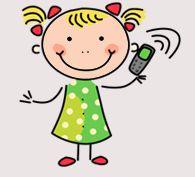 Имеется ввиду регулярные телефонные или видео-звонки, другие соответствующие возрасту коммуникации (например, социальные сети в зависимости от возраста) с ограничением времени.Помогите ребенку найти способ выражения эмоций.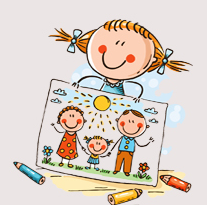 Дети чувствуют облегчение, если они могут выразить свои чувства в безопасной и благоприятной среде. Участие в творческой деятельности может облегчить этот процесс.Больше общайтесь с ребенком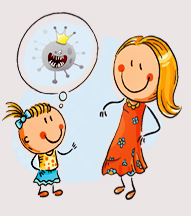 Вовремя стресса дети обычно стремятся к общению с родителями. Они наблюдают за поведением и эмоциями взрослых, чтобы получить подсказки о том, как управлять своими собственными эмоциями в трудный для них период.Относитесь к реакциям ребенка с пониманием.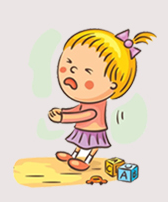 Дети реагируют на стресс по-разному, например, могут быть более цепкими, тревожными, замкнутыми, злыми или возбужденными и т.д. Прислушайтесь к тому, что волнует ребенка, окружайте его любовью и вниманием.Воспитывайте в ребенке сострадание.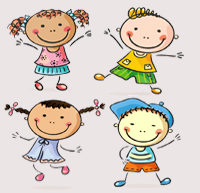 Объясните детям, что вирус не является фактором этнической или национальной принадлежности, чтобы не спровоцировать неприязнь к сверстникам, взрослым людям иной национальности.Объясните ребенка, что сейчас происходит в мире.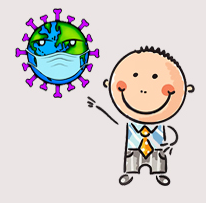 В простой доступной форме предоставить детям факты о том, что произошло. Дайте четкую информацию о том, как снизить риск заражения этой болезнью, словами, которые они могут понять.Расскажите ребенку о путях передачи коронавируса.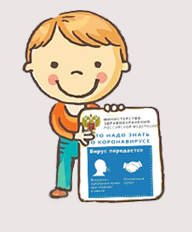 Заражение может произойти при вдыхании мелких капель, которые выделяются при кашле или чихании заболевшего человека. Так же можно заразиться, прикоснувшись сначала к предметам или поверхностям, на которых осели такие капли, а затем - к глазам, носу или рту.Объясните ребенку, как избежать заражения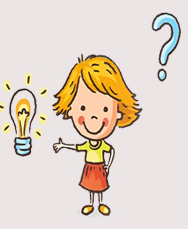  - Не контактировать с болеющими людьми;  - Не посещать массовые мероприятия;  - Как можно чаще мыть руки с мылом; -  Не трогать глаза, рот и нос;  - Не прикасаться к ручкам, перилам и т.д.  - Избегать рукопожатий, поцелуев и объятий;   - Вовремя ложиться спать высыпаться, правильно питаться и делать зарядкуОграничьте доступ к травмирующему контенту.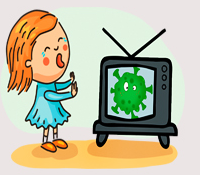 Сведите к минимуму просмотр, чтение или прослушивание новостей, которые могут вызвать тревогу и волнение у ваших детей. Объясните им, что вы сами дадите им достоверную информацию, которую возьмете из надежных источников